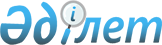 Об утверждении Положения о порядке передачи объектов соцкультбыта, находящихся на балансе предприятий, местным исполнительным органам и дальнейшем их использованииПостановление Кабинета Министров Республики Казахстан от 14 июля 1995 г. N 975

      В соответствии с Планом действий Правительства Республики Казахстан по углублению реформ и стабилизации экономики в 1994-1995 годах, утвержденным постановлением Кабинета Министров Республики Казахстан от 29 июля 1994 г. N 849 (САПП Республики Казахстан, 1994 г., N 32, ст. 355), Кабинет Министров Республики Казахстан постановляет: 

      1. Утвердить прилагаемое Положение о порядке передачи объектов соцкультбыта, находящихся на балансе предприятий, местным исполнительным органам и дальнейшем их использовании. 

      2. Главам областных, Алматинской городской администраций по согласованию с соответствующими министерствами разработать иосуществить необходимые мероприятия по поэтапной передаче объектов сбаланса предприятий в ведение местных исполнительных органов.  Премьер-министрРеспублики Казахстан                                             Утверждено                                 постановлением Кабинета Министров                                       Республики Казахстан                                    от 14 июля 1995 г. N 975                             ПОЛОЖЕНИЕ                    о порядке передачи объектов                соцкультбыта, находящихся на балансе                предприятий, местным исполнительным               органам и дальнейшем их использовании                         I. Общие положения 

       1. Настоящее Положение определяет порядок передачи учреждений и организаций здравоохранения, образования, культуры, жилого фонда и других объектов социальной сферы (далее - объекты соцкультбыта), находящихся на балансе предприятий, а также объектов социальной инфраструктуры при научных учреждениях-агрогородках (далее предприятия) в ведение глав местных администраций и дальнейшего использования этих объектов. 

      Передаче местным исполнительным органам подлежат объекты соцкультбыта социально значимые для данного региона и республики в целом. 

      Объекты соцкультбыта, находящиеся на балансе предприятий и необходимые для формирования его социальной инфраструктуры, могут оставаться на балансе предприятий. Дальнейшее содержание таких объектов осуществляется за счет средств данного предприятия. 

      2. При передаче объектов соцкультбыта, находящихся на балансе предприятий, в ведение глав местных администраций их имущество передается безвозмездно по балансовой стоимости. 

      3. Объекты, переданные на баланс местных администраций, не подлежат продаже (кроме жилого фонда), а также изменению профиля деятельности и используются в дальнейшем по своему прямому назначению. В отдельных случаях при необходимости объекты соцкультбыта могут быть перепрофилированы местными исполнительными органами по согласованию с территориальными комитетами по управлению государственным имуществом и отраслевыми министерствами. 



 

              II. Организация работы по приему-передаче 

                 объектов соцкультбыта и жилого фонда 



 

      4. Для организации работы на местах по приему-передаче указанных объектов в ведение местных исполнительных органов создаются территориальные комиссии в составе руководителей территориальных комитетов по управлению государственным имуществом, управлений при главах местных администраций по оценке и регистрации недвижимости, предприятий, передающих объекты, представителей местных исполнительных органов. 

      5. Территориальные комиссии обеспечивают подготовку следующих данных по передаваемым объектам: 

      общий перечень объектов соцкультбыта, имеющих социальную значимость для данного региона и республики в целом, находящихся на балансе предприятий и подлежащих передаче местным исполнительным органам; 

      общие сведения об объектах - структура, вид деятельности, сеть, штат и контингент объекта, объем финансирования; 

      график (очередность) передачи указанных объектов. 

      6. Очередность передачи объектов, как правило, определяется в следующем порядке: 

      а) объекты соцкультбыта (детские дошкольные учреждения, медико-санитарные части, жилой фонд), состоящие на балансе конверсируемых предприятий и подлежащие передаче на баланс глав местных администраций в 1995 году согласно перечню, утвержденному решением Правительства республики в пределах средств, предусмотренных на указанные цели в республиканском бюджете на 1995 год; 

      б) объекты соцкультбыта, находящиеся на балансе градообразующих предприятий, научных учреждений-агрогородков. Эти объекты передаются на баланс глав местных администраций, исходя из финансовых возможностей местных бюджетов, в 1995 - 1996 годах; 

      в) объекты соцкультбыта, не учтенные в подпунктах а) и б), передаются на баланс глав местных администраций в период до 2000 года с их содержанием за счет средств местных бюджетов и дополнительно привлеченных источников. 

      7. Перечень объектов соцкультбыта, состоящих на балансе предприятий и подлежащих передаче местным исполнительным органам, ежегодно представляется главами местных администраций Министерству финансов Республики Казахстан и соответствующим отраслевым министерствам (ведомствам) в сроки, определенные для разработки проекта Государственного бюджета на предстоящий год. 



 

                        III. Порядок передачи 



 

      8. Вопросы приемки-передачи объектов, находящихся в ведении предприятий, рассматриваются главами местных администраций и по согласованию с передающей стороной принимается решение о передаче с указанием источника финансирования. 

      9. Принимаемые объекты должны находиться в технически исправном состоянии. Служебные помещения объектов принимаются с технической документацией и инвентарным делом. При отсутствии указанной документации она должна быть восстановлена передающей стороной. 

      10. Передача осуществляется на основе акта приема-передачи, подписанного передающей и принимающей сторонами и утвержденного территориальным комитетом по управлению государственным имуществом. 

      В отдельных случаях в акте приема-передачи объекта соцкультбыта могут оговариваться дополнительные условия, определяющие источники его финансирования. 

      11. В акте приема-передачи объектов подлежат отражению: 

      сеть, штат, контингент передаваемых объектов; 

      перечень служебных помещений с указанием необходимых технических характеристик, их балансовая стоимость. 

      Финансовые и другие показатели, предусмотренные в финансовом плане предприятий, организаций, передаются согласно утвержденной смете расходов учреждений социально-культурной сферы. При этом прилагается разделительный баланс. 

      12. Акт приема-передачи объектов со всеми приложениями составляется в 4 экземплярах, из которых один направляется главе местной администрации, один - финансовому органу по месту нахождения передаваемого объекта. 

 
					© 2012. РГП на ПХВ «Институт законодательства и правовой информации Республики Казахстан» Министерства юстиции Республики Казахстан
				